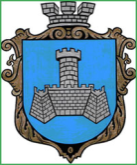 Українам. Хмільник  Вінницької областіР О З П О Р Я Д Ж Е Н Н Я МІСЬКОГО  ГОЛОВИ від  16 липня 2021 р.                                                                     №342- р                                                          Про проведення   позачерговогозасідання виконкому міської ради      Розглянувши службову записку   начальника управління праці та соціального захисту населення міської ради Тимошенко І.Я. від 16.07.2021року, відповідно до п.п.2.2.3 пункту 2.2 розділу 2 Положення про виконавчий комітет Хмільницької міської ради 7 скликання, затвердженого  рішенням 46 сесії міської ради 7 скликання від 22.12.2017р. №1270, керуючись ст.42,ст.59 Закону України „Про місцеве самоврядування в Україні”:Провести  позачергове засідання виконкому  міської ради 16.07.2021 року о 13.00 год., на яке винести наступне питання:2 .Загальному відділу міської ради  довести це  розпорядження до членів виконкому міської ради та всіх зацікавлених суб’єктів.3.Контроль за виконанням цього розпорядження залишаю за собою.                 Міський голова                             М.В.ЮрчишинС.П.МаташО.Д.ПрокоповичН.А.Буликова1Про затвердження протоколу комісії з питань розподілу субвенції з державного бюджету місцевим бюджетам на проектні, будівельно-ремонтні роботи, придбання житла та приміщень для розвитку сімейних та інших форм виховання, наближених до сімейних, підтримку малих групових будинків та забезпечення житлом дітей-сиріт, дітей, позбавлених батьківського піклування, осіб з їх числа від 16.07.2021 року №1  Про затвердження протоколу комісії з питань розподілу субвенції з державного бюджету місцевим бюджетам на проектні, будівельно-ремонтні роботи, придбання житла та приміщень для розвитку сімейних та інших форм виховання, наближених до сімейних, підтримку малих групових будинків та забезпечення житлом дітей-сиріт, дітей, позбавлених батьківського піклування, осіб з їх числа від 16.07.2021 року №1  Доповідає: Тимошенко Ірина ЯрославівнаНачальник управління праці та соціального захисту населення Хмільницької міської ради                         